     КАРАР                                                                                     РЕШЕНИЕ«24» октябрь  2018 й.                 №111                                 «24» октября 2018 г.О публичных слушаниях по проекту решения Совета сельского поселения Кульчуровский сельсовет муниципального района Баймакский район Республики Башкортостан «О внесении изменений и дополнений в Устав сельского поселения Кульчуровский сельсовет муниципального района Баймакский район Республики Башкортостан»В соответствии со статьей 28 Федерального закона «Об общих принципах организации местного самоуправления в Российской Федерации», Совет сельского поселения Кульчуровский сельсовет муниципального района Баймакский район Республики Башкортостан решил:1. Провести публичные слушания по проекту решения Совета сельского поселения Кульчуровский сельсовет муниципального района Баймакский район Республики Башкортостан «О внесении изменений и дополнений в Устав сельского поселения Кульчуровский сельсовет муниципального района Баймакский район Республики Башкортостан» (далее – проект решения Совета)  «8»  ноября 2018 г. в 15 00 ч. по адресу: РБ, Баймакский район, с.Кульчурово, ул.Самарбаева, 2.2. Установить, что письменные предложения жителей сельского поселения Кульчуровкий сельсовет муниципального района Баймакский район Республики Башкортостан по проекту решения Совета, указанному в пункте 1 настоящего решения, направляются в Совет сельского поселения Кульчуровский сельсовет муниципального района Баймакский район Республики Башкортостан по адресу РБ, Баймакский район, с.Кульчурово, ул.Самарбаева, 2 в период со дня обнародования  настоящего Решения до «5»  ноября  2018 г.4. Обнародовать настоящее решение на информационном стенде в здании администрации сельского поселения Кульчуровский сельсовет муниципального района Баймакский район Республики Башкортостан  по адресу: РБ, Баймакский район, с.Кульчурово, ул.Самарбаева, 2. и на официальном сайте сельского поселения kulchura.ru.Глава сельского поселения:                         Ф.И. Аргынбаева    БАШ?ОРТОСТАН РЕСПУБЛИКА№ЫБАЙМА? РАЙОНЫМУНИЦИПАЛЬ РАЙОНЫНЫ*КОЛСОРА  АУЫЛ  СОВЕТЫАУЫЛ БИЛ»М»№ЕСОВЕТЫ453662, Байма7 районы,       Колсора ауылы,Д.Самарбаев урамы,2Тел. 8(34751) 4-91-55kulch-sp@yandex.ruРЕСПУБЛИКА БАШКОРТОСТАНСОВЕТСЕЛЬСКОГО ПОСЕЛЕНИЯКУЛЬЧУРОВСКИЙ  СЕЛЬСОВЕТМУНИЦИПАЛЬНОГО РАЙОНАБАЙМАКСКИЙ РАЙОН453662 , Баймакский  район,с.Кульчурово, ул.Д.Самарбаев,2Тел. 8(34751) 4-91-55kulch -sp@yandex.ru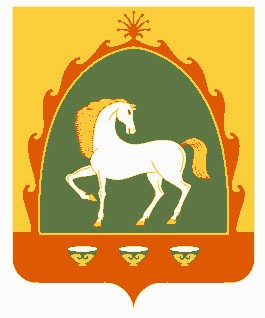 